Семихатской Виктория Александровна Учитель начальных классов БОУ города Омска «Гимназия №76».Урок математики в 1  классе.Тема: Повторение изученного в 1-м классе.Планируемые результаты:Личностные УУД: Не бояться собственных ошибок и проявлять готовность к их обсуждению; ориентация на понимание причин успеха в учебной деятельности, в том числе на самоанализ и самоконтроль результата, на анализ соответствия результатов требованиям конкретной задачи, на понимание предложений и оценок учителей, товарищей, родителей и других людей.Регулятивные УУД: Уметь понимать задание; планировать свои действия в соответствии с поставленной задачей; осуществлять контроль по результату; оценивать правильность выполнения задания.Коммуникативные УУД:  Формировать умение слушать и понимать других; формируем умение строить речевые высказывание в соответствии с поставленными задачами; формировать и отрабатываем умение работать в паре.Познавательные УУД: Читать и анализировать тексты простых задач с опорой на схему.Предметные УУД: Знать название компонентов при сложении; уметь записывать суммы; находить значение суммы.Цель:  Формировать ценностные отношение обучение к совместной учебно-познавательной деятельности через повторение изученного материала.Оборудование: Учебник математика для 1 класса, тетрадь,  мультимедийное  оборудование, презентация, карточки.Ход урокаОрганизационный момент.Приветствие: (слайд 1)Учитель:Долгожданный дан звонок, Начинается урок  Дружно за руки возьмёмся, И друг другу улыбнёмся. Пусть сегодня для нас всех, На уроке сопутствует успех! Поприветствуем гостей, С ними нам вдвойне теплей! Пожелайте нам удачи, И успешности в придачу! (Дети: приветствую учителя).Психологический настрой:- Улыбнитесь друг другу и пожелайте удачи и успехов своему товарищу.– А теперь потрите ладошки так, чтобы они стали горячими. Быстро передайте тепло соседу по парте, соединив свои ладошки с ладошками товарища. Пусть тепло вашей души поддерживает вас и помогает вам.2.Определение темы и постановке цели урока.  (Слайд 2) е     о      в      е        п       т       р        о          н         и11    9     7     14       5       8       10       6        12        13 Учитель: Чтобы узнать тему нашего урока нужно записать числа в порядке возрастания.Проверка:  Какое получилось слово?  ( 5 6 7 8 9 10 11 12 13 14  слово - повторение)Учитель: Какая тема урока? (Повторение)Учитель: Повторение изученного в первом классе.  (Слайд 3) Можем ли мы на одном уроке повторить всё изученное в 1-ом классе? (Нет, мы не можем)Учитель: А почему? ( Потому что, эта тема нескольких уроков)Учитель: Поэтому нам надо конкретизировать, что   будем сегодня на уроке повторять?Для этого выполнить задания. На какие группы можно разделить числа? (Однозначные числа и двузначные числа, чётные и нечетные).Учитель: Запишите числа, разделив их на однозначные и двузначные числа. (Разделяют числа на две группки).Учитель: Проверьте на доске: (Слайд №  4).5    6      7       8     910   11   12     13     14Учитель: Оцени себя Настя по алгоритму.  (Я, разделила числа на две группы, однозначные и двузначные числа, задание выполнила самостоятельно, затруднений не было).Учитель: Ребята, если у вас всё верно, поставьте « +».-Первая группа чисел как называется? (Однозначные числа). -Почему?  (Однозначные числа – это числа, состоящие из одной цифры первого разряда первого класса единиц. Однозначных чисел всего девять: 1, 2, 3, 4, 5, 6, 7, 8, 9. Наибольшее однозначное число это 9, наименьшее – это 1).-Вторая группа чисел как называется? (Двузначные числа).-Почему? (В записи двузначных чисел два знака - две цифры. Цифра слева показывает число десятков, цифра справа - число единиц. Наибольшее  число, которое можно записать в разряде,- 9, наименьшее-0).Учитель: С какими числами будем работать на уроке? (Однозначные и двузначные числа).Под темой на доске появляется: (Слайд № 5)Однозначные числа          уметь различать числа; Двузначные числа             состав числа.Учитель: Отгадайте загадку-задачку. А отгадку запиши в виде математического выражения. Слушаем: Как-то раз на  берегу,Гуси ели лебедуДесять белых, серых три,Сколько всех гусей скажи?  (13 всего гусей, 10+3=13)Проверка: Назовите математическое выражение? На доске появляется 10+3=13 Учитель: Прочитайте выражение по-разному. (К 10 прибавить 3; 10+3=13;  первое слагаемое 10, а второе 3,  сумма  равна 13).Учитель: Что ещё будем повторять на уроке? (сумму, слагаемые)Дальше появляется  под темой урока:                              (Слайд № 6).Сумма                              - знать название компонентов при сложении;Слагаемые                       - уметь записывать суммы;                                         - находить значение суммы.Учитель: Давайте вернёмся к нашей задаче. Только она изменилась. Слушаем внимательно: Как-то раз на берегу,13 гусей ели лебеду.10 белых, Сколько серых?Учитель: Что изменилось в задачке? (Изменилось то, что нам теперь неизвестно, сколько серых  гусей, зато известно, сколько всего гусей).Учитель: Как такая задача называется? (Обратная задача).-Значит, что ещё будем повторять на уроке?  (Обратные задачи).Обратные задачи                         уметь составлять и решать. (Слайд № 7 ).Учитель: Итак, что же ещё мы будем повторять на уроке? (Однозначные и двузначные числа, понятие сумма, слагаемое, обратные задачи).Учитель: А как вам на уроке легче выполнять задание? (Когда работаем вместе, варианты детей). (Слайд № 8).Появляется значок: 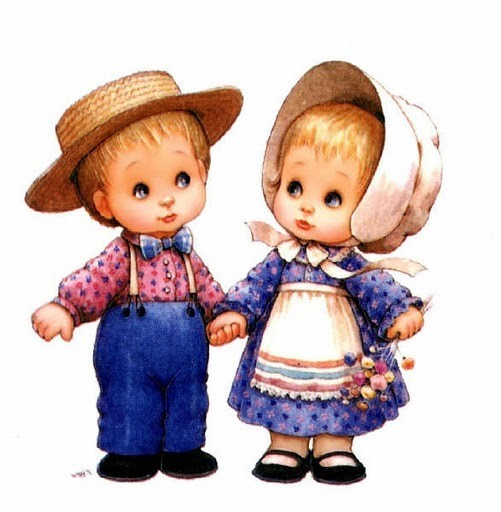        Учитель: А если работаем парой,  то что нужно  уметь? ( Мнение детей).                    -учитывать мнение партнёра;ПАРЫ        - формировать своё мнение;                    -  договариваться в паре и приходить к общему мнению. (Слайд № 8).Учитель: А ещё, чтобы правильно выполнять задание на уроке:   (Слайд № 9).Уметь понимать задание;Планировать свои действия в соответствии с поставленной задачей;Осуществлять контроль по результату;Оценивать правильность выполнения задания.Музыкальная Физминутка №1Повторение материала.   Решение поставленных учебных задач.Учитель: Откроем учебник на странице 46, выполним № 2. (Открывают учебники).-Прочитайте числа, девочки все вместе читают хором - 1 ряд чисел; мальчики-2 ряд чисел. (Девочки-11,12,13,14,15,16,17,18,19. Мальчики - 1,2,3,4,5,6,7,8,9).Учитель: Что можете сказать об этих числах? (Первый ряд – однозначные числа, а второй ряд – двузначные числа).Учитель: Почему? Докажите ответ. (В записи двузначных чисел два знака – две цифры. Цифра слева показывает число десятков, цифра справа – число единиц. Наибольшее число, которое можно записать в разряде, - 9, наименьшее – 0).Учитель:  Прочитайте первый вопрос к заданию. Обсудите этот вопрос в паре. (Обсуждение в паре).Учитель: Как вы ответили? ( Все, кроме 1, 19).Учитель: Прочитайте второй вопрос самостоятельно. (Читают).Учитель:  Что нужно сделать?  (Выбрать числа, которые можно записать в виде суммы равных слагаемых).Учитель:  Если сумма, то какой знак? («+» плюс).Учитель: Что значит равные слагаемые? (Одинаковые). Учитель: Работайте в парах, обсуждайте, советуйтесь, приходите к единому решению и записывайте суммы. (Выполняют задание).Проверка.  Учитель: Какие числа вы смогли представить в виде суммы равных слагаемых? (Дети называют, что же  они самостоятельно написали).Появляется слайд, дети, в парах, проверяют, если, каких-то сумм не было, то допишите зелёной ручкой.(Слайд №  10)  12=6+6; 14=7+7;  16=8+8; 18=9+9; 2=1+1; 4=2+2; 6=3+3; 8=4=4.Учитель: Какая пара может оценить себя? (Дети себя оценивают вслух).Учитель: У какой пары всё так, как на доске,  ничего не пришлось дописывать, поднимите руки? (Поднимают руки).Учитель: Поставьте себе плюс «+». (Оцениваю себя).Учитель: Выполняя это задание, что  мы с вами повторили? (Однозначные и двузначные числа, запись сумм, в которых равные слагаемые).Учитель: А что ещё заметили: как называются числа, которые мы записывали в виде суммы равных слагаемых? (Это числа чётные).Учитель: Вы смогли  записать только  чётные числа в виде суммы равных слагаемых. Как  называются оставшиеся числа:1,3,5,7,9,11,13,15,17,19?  (Нечётные).Заселяем  домики. Работа в парах. У детей на парте по одному домику 11,10,12,13,14,15,16,17,18. Учитель:  Что  вам нужно сделать? (Заполнить домики).Учитель:  Почему у вас на парте всего один домик? (Потому что мы будем работать  парой).Учитель:  Выполняем самостоятельно. (Выполняют).Проверка. Учитель даёт правильно заселенный домик только другого цвета. Дети проверяют, исправляют ошибки.Оцени себя. 1-2 пары проговаривают по алгоритму.Учитель:  У кого всё верно ставим плюс «+».Учитель:  Для чего мы выполняли это задание? Для чего нужно знать состав чисел?  (Ответы детей).Учитель:  Вы хорошо поработали и заслужили отдых.Физминутка № 2.Учитель: Выполним №5 на странички 47. Самостоятельно прочитайте задачу. (Читают)Учитель:  Что известно?  (Петя поймал 7 пескарей и 8 окуней).Учитель:  Какой вопрос задачи? (Сколько рыб поймал Петя?).Дети выполняют задачу в тетрадке, 1 ученик выполняют задачу у доски.         7                                     8                                  ?          Решение7+87+8=15 (р.)- всего поймал Петя.Ответ: 15 рыб.(Слайд № 11)Учитель: Проверьте ребята, с той задачей, которая  на слайде,   если так же, поставьте «+».  А сейчас в паре нужно придумать две обратные задачи. Составить схемы и решить ее. Проверка. Пара работает у доски.Учитель:  У кого так же, то поставьте «+».4.Рефлексия.  (Слайд №12)Учитель: Какая была у нас тема урока? (Повторение изученного в 1-м классе).Учитель: Что повторить нам удалось на уроке? (Однозначные и двузначные числа, обратные задачи, четные и нечетные числа,  т.д.).Учитель: Где знания, которые повторили вам понадобятся? (Варианты ответы детей).Учитель: Что вам было трудно на уроке?Учитель: Что получилось особенно хорошо?Учитель: Достигли запланированного  результата?Оцените себя, как вы справились с заданиями на уроке.Заполните оценочный лист вместе с учителем.  (Слайд №13).Подведение итогов.Оценочный лист.                                                             1классПредмет: математикаТема: Повторение изученного в 1-м классе.Ф.И. О. учителя: Семихатская  Виктория АлександровнаУмение  + - -1.Различать однозначные числа.2. Знаю состав двузначного числа  3.Записывать сумму с равными слагаемыми.4.Составлять обратные задачи.5.Решать простые задачи.6.Договариваться в паре и приходить к одному решению.